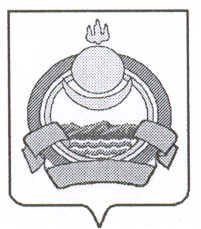 СОВЕТ ДЕПУТАТОВмуниципального образования городского поселения «Поселок Онохой»Заиграевского района Республики Бурятия671300   п. Онохой,  ул. Гагарина, д.11,  тел. 830136(56-2-59), тел/факс: 830136(56-3-03)adm-onohoy@mail.ruРЕШЕНИЕ« 27 » марта  2024г 								№ 1О внесении изменений  и дополнений в решение № 98 от 26.12.2023г.«О бюджете муниципального образования городского поселения «Поселок Онохой» на 2024 год и на плановый период 2025 и 2026 годов».Рассмотрев предложение администрации муниципального образования городского поселения «Поселок Онохой» о внесении изменений и дополнений в решение № 98 от 26.12.2023г. «О бюджете муниципального образования городского поселения «Поселок Онохой» на 2024 год и на плановый период 2025 и 2026 годов»  Совет депутатов решил:1. Внести изменения и дополнения в решение № 98 от 26.12.2023г. «О бюджете муниципального образования городского поселения «Поселок Онохой» на 2024 год и на плановый период 2025 и 2026 годов»: а) статью 1 изложить в следующей редакции:Статья 1.Основные характеристики местного бюджета на 2024 год и на плановый период 2025 и 2025 годов:Утвердить основные характеристики местного бюджета на 2024 год:- общий объем доходов в сумме 42 548 653,66 рублей, в том числе безвозмездных поступлений в сумме 9 996 086,90 рублей;- общий объем расходов в сумме 48 636 367,46 рублей.Утвердить дефицит бюджета в сумме 6 087 713,80 рублей, за счет остатков на счете на 01.01.2024г. Установить, что источником финансирования дефицита бюджета является снижение остатков средств на счетах по учету средств  МОГП «Поселок Онохой».б) статью 6 изложить в следующей редакции:Статья 6. Дорожный фонд. Утвердить объем бюджетных ассигнований дорожного фонда муниципального образования городского поселения «Поселок Онохой» на 2024 год в сумме 5 250 678,71 рублей, на 2025 год в сумме 2 394 370,00 рублей, на 2026 год в сумме 2 456 240,00 рублей. Внести изменения в приложение № 3,5,6,7.Приложение № 3,5,6,7 изложить в новой редакции согласно приложениям к настоящему решению.2.Настоящее Решение вступает в силу с момента обнародования.3. Настоящее Решение обнародовать на информационных стендах  и опубликовать на официальном сайте администрации МОГП «Поселок Онохой».И.о. руководителя администрацииМО ГП «Поселок Онохой»					          С.П. ШевелевПредседатель Совета депутатов						И.В. ИванниковМО ГП «Поселок Онохой»Приложение №3МО городского  поселения «Поселок Онохой»О внесении изменений и дополнений в решение №98 от 26.12.23г.«О бюджете муниципального образования  городского  поселения«Поселок Онохой»  на 2024 год  и плановй период 2025-2026 годов»от   27.03.2024 года № 1БЕЗВОЗМЕЗДНЫЕ ПОСТУПЛЕНИЯ, ПОСТУПАЮЩИЕ В МЕСТНЫЙ БЮДЖЕТБЕЗВОЗМЕЗДНЫЕ ПОСТУПЛЕНИЯ, ПОСТУПАЮЩИЕ В МЕСТНЫЙ БЮДЖЕТБЕЗВОЗМЕЗДНЫЕ ПОСТУПЛЕНИЯ, ПОСТУПАЮЩИЕ В МЕСТНЫЙ БЮДЖЕТБЕЗВОЗМЕЗДНЫЕ ПОСТУПЛЕНИЯ, ПОСТУПАЮЩИЕ В МЕСТНЫЙ БЮДЖЕТБЕЗВОЗМЕЗДНЫЕ ПОСТУПЛЕНИЯ, ПОСТУПАЮЩИЕ В МЕСТНЫЙ БЮДЖЕТБЕЗВОЗМЕЗДНЫЕ ПОСТУПЛЕНИЯ, ПОСТУПАЮЩИЕ В МЕСТНЫЙ БЮДЖЕТБЕЗВОЗМЕЗДНЫЕ ПОСТУПЛЕНИЯ, ПОСТУПАЮЩИЕ В МЕСТНЫЙ БЮДЖЕТБЕЗВОЗМЕЗДНЫЕ ПОСТУПЛЕНИЯ, ПОСТУПАЮЩИЕ В МЕСТНЫЙ БЮДЖЕТна  2024 год (рублей)ГРБСКодНаименованиеСумма2 00 00000 00 0000 000БЕЗВОЗМЕЗДНЫЕ ПОСТУПЛЕНИЯ9996086,902 02 00000 00 0000 000БЕЗВОЗМЕЗДНЫЕ ПОСТУПЛЕНИЯ ОТ ДРУГИХ БЮДЖЕТОВ БЮДЖЕТНОЙ СИСТЕМЫ РОССИЙСКОЙ ФЕДЕРАЦИИ9996086,902 02 10000 00 0000 150Дотации бюджетам бюджетной системы Российской Федерации27449,288952 02 15001 13 0000 150Дотации бюджетам городских поселений на выравнивание бюджетной обеспеченности27449,282 02 20000 00 0000 150Субсидии бюджетам бюджетной системы Российской Федерации (межбюджетные субсидии)0,008952 02 29999 13 0000 150Прочие субсидии бюджетам городских поселений02 02 30000 00 0000 150Субвенции бюджетам бюджетной системы Российской Федерации1013600,008092 02 35118 13 0000 150Субвенции бюджетам городских поселений на осуществление первичного воинского учета на территориях, где отсутствуют военные комиссариаты1013600897202 40000 00 0000 150Прочие межбюджетные трансферты, передаваемые  бюджетам городских поселений3144334,262 02 49999 13 0000 150финансовая поддержка ТОС посредством республиканского конкурса "Лучшее территориальное общественное самоуправление"320000,002 02 49999 13 0000 150Формирование комфортной городской среды2824334,26202 90000  00 0000 150ПРОЧИЕ БЕЗВОЗМЕЗДНЫЕ ПОСТУПЛЕНИЯ ОТ ДРУГИХ БЮДЖЕТОВ БЮДЖЕТНОЙ СИСТЕМЫ5810703,368952 02 90054 13 0000 150Прочие безвозмездные поступления в бюджеты городских поселений от бюджетов муниципальных районов5810703,36Приложение 5Приложение 5Приложение 5Приложение 5к Решению Совета депутатовк Решению Совета депутатовк Решению Совета депутатовк Решению Совета депутатовМО городского  поселения «Поселок Онохой»МО городского  поселения «Поселок Онохой»МО городского  поселения «Поселок Онохой»МО городского  поселения «Поселок Онохой»О внесении изменений и дополнений в решение №98 от 26.12.23г.«О бюджете муниципального образования  городского  поселения«О бюджете муниципального образования  городского  поселения«О бюджете муниципального образования  городского  поселения«О бюджете муниципального образования  городского  поселения«Поселок Онохой»  на 2024 год и плановый период 2025-2026 годов «Поселок Онохой»  на 2024 год и плановый период 2025-2026 годов «Поселок Онохой»  на 2024 год и плановый период 2025-2026 годов «Поселок Онохой»  на 2024 год и плановый период 2025-2026 годов от  27 .03.2024 года № 1  от  27 .03.2024 года № 1  от  27 .03.2024 года № 1  от  27 .03.2024 года № 1  Источники финансирования дефицита местного бюджета на 2024 год и плановый период 2025-2026 годовИсточники финансирования дефицита местного бюджета на 2024 год и плановый период 2025-2026 годовИсточники финансирования дефицита местного бюджета на 2024 год и плановый период 2025-2026 годовИсточники финансирования дефицита местного бюджета на 2024 год и плановый период 2025-2026 годовИсточники финансирования дефицита местного бюджета на 2024 год и плановый период 2025-2026 годовИсточники финансирования дефицита местного бюджета на 2024 год и плановый период 2025-2026 годовИсточники финансирования дефицита местного бюджета на 2024 год и плановый период 2025-2026 годовИсточники финансирования дефицита местного бюджета на 2024 год и плановый период 2025-2026 годовИсточники финансирования дефицита местного бюджета на 2024 год и плановый период 2025-2026 годовИсточники финансирования дефицита местного бюджета на 2024 год и плановый период 2025-2026 годов(рублей)(рублей)(рублей)(рублей)КодНаименование202420252026000 01 05 00 00 00 0000 000Изменение остатков средств на счетах по учету средств бюджетов6087713,800,000,00000 01 05 00 00 00 0000 500Увеличение остатков средств бюджетов-42548653,66-39340634,65-39563228,64000 01 05 02 01 13 0000 510Увеличение прочих остатков денежных средств бюджетов городских поселений-42548653,66-39340634,65-39563228,64000 01 05 00 00 00 0000 600Уменьшение остатков средств бюджетов48636367,4639340634,6539563228,64000 01 05 02 01 13 0000 610Уменьшение прочих остатков денежных средств бюджетов городских поселений48636367,4639340634,6539563228,64Итого6087713,800,000,00Приложение 6к Решению Совета депутатовМО городского  поселения «Поселок Онохой»О внесении изменений и дополнений в решение №98 от 26.12.23г.«О бюджете муниципального образования  городского  поселения«Поселок Онохой»  на 2024 год и плановый период 2025-2026 годов»от  27 .03.2024 года № 1 от  27 .03.2024 года № 1 от  27 .03.2024 года № 1 от  27 .03.2024 года № 1 от  27 .03.2024 года № 1 от  27 .03.2024 года № 1 от  27 .03.2024 года № 1 от  27 .03.2024 года № 1 Распределение бюджетных ассигнований по разделам  иРаспределение бюджетных ассигнований по разделам  иРаспределение бюджетных ассигнований по разделам  иРаспределение бюджетных ассигнований по разделам  иРаспределение бюджетных ассигнований по разделам  иРаспределение бюджетных ассигнований по разделам  иРаспределение бюджетных ассигнований по разделам  иРаспределение бюджетных ассигнований по разделам  иподразделам  классификации расходов бюджета муниципального образования городского поселения "Поселок Онохой"подразделам  классификации расходов бюджета муниципального образования городского поселения "Поселок Онохой"подразделам  классификации расходов бюджета муниципального образования городского поселения "Поселок Онохой"подразделам  классификации расходов бюджета муниципального образования городского поселения "Поселок Онохой"подразделам  классификации расходов бюджета муниципального образования городского поселения "Поселок Онохой"подразделам  классификации расходов бюджета муниципального образования городского поселения "Поселок Онохой"подразделам  классификации расходов бюджета муниципального образования городского поселения "Поселок Онохой"подразделам  классификации расходов бюджета муниципального образования городского поселения "Поселок Онохой"на 2024 год  и плановый период 2025-2026 годовна 2024 год  и плановый период 2025-2026 годовна 2024 год  и плановый период 2025-2026 годовна 2024 год  и плановый период 2025-2026 годовна 2024 год  и плановый период 2025-2026 годовна 2024 год  и плановый период 2025-2026 годовна 2024 год  и плановый период 2025-2026 годовна 2024 год  и плановый период 2025-2026 годовНаименование  Наименование  Наименование  Наименование  Код раздела/ подраз-  дела202420252026ОБЩЕГОСУДАРСТВЕННЫЕ ВОПРОСЫОБЩЕГОСУДАРСТВЕННЫЕ ВОПРОСЫОБЩЕГОСУДАРСТВЕННЫЕ ВОПРОСЫОБЩЕГОСУДАРСТВЕННЫЕ ВОПРОСЫ010024635361,9121011612,4221060553,41Функционирование высшего должностного лица субъекта Российской Федерации и муниципального образованияФункционирование высшего должностного лица субъекта Российской Федерации и муниципального образованияФункционирование высшего должностного лица субъекта Российской Федерации и муниципального образованияФункционирование высшего должностного лица субъекта Российской Федерации и муниципального образования01021518096,201518096,201518096,20Функционирование Правительства Российской Федерации, высших исполнительных органов государственной власти субъектов Российской Федерации, местных администрацийФункционирование Правительства Российской Федерации, высших исполнительных органов государственной власти субъектов Российской Федерации, местных администрацийФункционирование Правительства Российской Федерации, высших исполнительных органов государственной власти субъектов Российской Федерации, местных администрацийФункционирование Правительства Российской Федерации, высших исполнительных органов государственной власти субъектов Российской Федерации, местных администраций01042936442,052936442,052936442,05Обеспечение деятельности финансовых, налоговых и таможенных органов и органов финансового (финансово-бюджетного) надзораОбеспечение деятельности финансовых, налоговых и таможенных органов и органов финансового (финансово-бюджетного) надзораОбеспечение деятельности финансовых, налоговых и таможенных органов и органов финансового (финансово-бюджетного) надзораОбеспечение деятельности финансовых, налоговых и таможенных органов и органов финансового (финансово-бюджетного) надзора0106166037,58166037,58166037,58обеспечение проведения выборов и референдумовобеспечение проведения выборов и референдумовобеспечение проведения выборов и референдумовобеспечение проведения выборов и референдумов01070,000,000,00Резервные фондыРезервные фондыРезервные фондыРезервные фонды0111100000,00100000,00100000,00Другие общегосударственные вопросыДругие общегосударственные вопросыДругие общегосударственные вопросыДругие общегосударственные вопросы011319914786,0816291036,5916339977,58НАЦИОНАЛЬНАЯ ОБОРОНАНАЦИОНАЛЬНАЯ ОБОРОНАНАЦИОНАЛЬНАЯ ОБОРОНАНАЦИОНАЛЬНАЯ ОБОРОНА0200871700,00905500,000,00Мобилизационная и вневойсковая подготовка0203871700,00905500,000,00НАЦИОНАЛЬНАЯ БЕЗОПАСНОСТЬ И ПРАВООХРАНИТЕЛЬНАЯ ДЕЯТЕЛЬНОСТЬНАЦИОНАЛЬНАЯ БЕЗОПАСНОСТЬ И ПРАВООХРАНИТЕЛЬНАЯ ДЕЯТЕЛЬНОСТЬНАЦИОНАЛЬНАЯ БЕЗОПАСНОСТЬ И ПРАВООХРАНИТЕЛЬНАЯ ДЕЯТЕЛЬНОСТЬНАЦИОНАЛЬНАЯ БЕЗОПАСНОСТЬ И ПРАВООХРАНИТЕЛЬНАЯ ДЕЯТЕЛЬНОСТЬ0300350000,00350000,00350000,00Защита населения и территорий от чрезвычайных ситуаций природного и техногенного характера,гражданской обороныЗащита населения и территорий от чрезвычайных ситуаций природного и техногенного характера,гражданской обороныЗащита населения и территорий от чрезвычайных ситуаций природного и техногенного характера,гражданской обороныЗащита населения и территорий от чрезвычайных ситуаций природного и техногенного характера,гражданской обороны0309350000,00350000,00350000,00НАЦИОНАЛЬНАЯ ЭКОНОМИКАНАЦИОНАЛЬНАЯ ЭКОНОМИКАНАЦИОНАЛЬНАЯ ЭКОНОМИКАНАЦИОНАЛЬНАЯ ЭКОНОМИКА04005488869,172707083,562768953,56ДОРОЖНОЕ ХОЗЯЙСТВО                              (ДОРОЖНЫЕ ФОНДЫ)ДОРОЖНОЕ ХОЗЯЙСТВО                              (ДОРОЖНЫЕ ФОНДЫ)ДОРОЖНОЕ ХОЗЯЙСТВО                              (ДОРОЖНЫЕ ФОНДЫ)ДОРОЖНОЕ ХОЗЯЙСТВО                              (ДОРОЖНЫЕ ФОНДЫ)04095250678,712394370,002456240,00Другие вопросы в области национальной экономикиДругие вопросы в области национальной экономикиДругие вопросы в области национальной экономикиДругие вопросы в области национальной экономики0412238190,46312713,56312713,56ЖИЛИЩНО - КОММУНАЛЬНОЕ   ХОЗЯЙСТВОЖИЛИЩНО - КОММУНАЛЬНОЕ   ХОЗЯЙСТВОЖИЛИЩНО - КОММУНАЛЬНОЕ   ХОЗЯЙСТВОЖИЛИЩНО - КОММУНАЛЬНОЕ   ХОЗЯЙСТВО05004707003,111530854,451530854,45Жилищное хозяйствоЖилищное хозяйствоЖилищное хозяйствоЖилищное хозяйство0501158340,00158340,00158340,00Коммунальное хозяйствоКоммунальное хозяйствоКоммунальное хозяйствоКоммунальное хозяйство05020,000,000,00БлагоустройствоБлагоустройствоБлагоустройствоБлагоустройство05034548663,111372514,451372514,45КУЛЬТУРА,  КИНЕМАТОГРАФИЯ КУЛЬТУРА,  КИНЕМАТОГРАФИЯ КУЛЬТУРА,  КИНЕМАТОГРАФИЯ КУЛЬТУРА,  КИНЕМАТОГРАФИЯ 080012129125,2711429125,2711429125,27КультураКультураКультураКультура08018060175,367360175,367360175,36Другие вопросы в области культуры, кинематографии08044068949,914068949,914068949,91СОЦИАЛЬНАЯ ПОЛИТИКАСОЦИАЛЬНАЯ ПОЛИТИКАСОЦИАЛЬНАЯ ПОЛИТИКАСОЦИАЛЬНАЯ ПОЛИТИКА1000154308,00154308,00154308,00Пенсионное обеспечениеПенсионное обеспечениеПенсионное обеспечениеПенсионное обеспечение100190808,0090808,0090808,00Социальное обеспечение населенияСоциальное обеспечение населенияСоциальное обеспечение населенияСоциальное обеспечение населения100363500,0063500,0063500,00ФИЗИЧЕСКАЯ КУЛЬТУРА И СПОРТФИЗИЧЕСКАЯ КУЛЬТУРА И СПОРТФИЗИЧЕСКАЯ КУЛЬТУРА И СПОРТФИЗИЧЕСКАЯ КУЛЬТУРА И СПОРТ1100300000,00300000,00300000,00Массовый спортМассовый спортМассовый спортМассовый спорт1102300000,00300000,00300000,00условно утвержденные расходыусловно утвержденные расходыусловно утвержденные расходыусловно утвержденные расходы960878,001 978 161,0ВСЕГО РАСХОДОВВСЕГО РАСХОДОВВСЕГО РАСХОДОВВСЕГО РАСХОДОВ48636367,4639349361,7039571955,69Приложение 7к Решению Совета депутатовМО городского  поселения «Поселок Онохой»О внесении изменений и дополнений в решение №98 от 26.12.23г.«О бюджете муниципального образования  городского  поселения«Поселок Онохой»  на 2024 год и плановый период 2025-2026 годов»от   27.03.2024 года № 1Ведомственная структура расходов местного бюджета на 2024 годВедомственная структура расходов местного бюджета на 2024 годВедомственная структура расходов местного бюджета на 2024 годВедомственная структура расходов местного бюджета на 2024 годВедомственная структура расходов местного бюджета на 2024 годВедомственная структура расходов местного бюджета на 2024 годВедомственная структура расходов местного бюджета на 2024 годВедомственная структура расходов местного бюджета на 2024 годВедомственная структура расходов местного бюджета на 2024 годВедомственная структура расходов местного бюджета на 2024 годВедомственная структура расходов местного бюджета на 2024 годВедомственная структура расходов местного бюджета на 2024 годВедомственная структура расходов местного бюджета на 2024 годВедомственная структура расходов местного бюджета на 2024 годВедомственная структура расходов местного бюджета на 2024 годВедомственная структура расходов местного бюджета на 2024 год( рублей)№ п/пНаименование ГРБСРазделПодразделЦелевая статьяВид расходаСумма№ п/пНаименование ГРБСРазделПодразделЦелевая статьяВид расходаСумма1Администрация городского  поселения "Поселок Онохой"85428721581,381ОБЩЕГОСУДАРСТВЕННЫЕ ВОПРОСЫ8540124635361,911Функционирование высшего должностного лица субьекта Российской Федерации и органа местного самоуправления85401021518096,201Руководство и управление в сфере установленных функций органов государственной власти субъектов Российской Федерации и органов местного самоуправления8540102999 00 910101211518096,201Глава муниципального образования8540102999 00 910101211165972,501Взносы по обязательному социальному страхованию на выплаты денежного содержания и иные выплаты работникам государственных (муниципальных) органов8540102999 00  91010129352123,701Функционирование Правительства Российской Федерации, высших исполнительных органов государственной власти субъектов Российской Федерации, местных администраций85401042936442,051Руководство и управление в сфере установленных функций органов государственной власти субъектов Российской Федерации и органов местного самоуправления8540104999 00 910200002936442,051Центральный аппарат8540104999 00 910200002936442,051Фонд оплаты труда 8540104999 00 910201212240574,001Взносы по обязательному социальному страхованию на выплаты денежного содержания и иные выплаты работникам государственных (муниципальных) органов8540104999 00 91020129676653,351расходы на обеспечение профессиональной подготовки , повышение квалификации глав МО и муниципальных служащих8540104999 00 S28702440,001Уплата прочих налогов,сборов и иных платежей85401 04999 00 721608510,001Межбюджетные трансферты на осуществление части полномочий по формированию и исполнению бюджета поселения8540104999 00 П101054019214,701Обеспечение деятельности финансовых, налоговых и таможенных органов и органов финансового (финансово-бюджетного) надзора8540106166037,581Межбюджетные трансферты на осуществление части полномочий по осуществлению внешнего муниципального финансового контроля8540106999 00 П1020540166037,581Обеспечение проведения выборов и референдумов85401070,001Проведение выборов в представительные органы муниципального образования8540107999 00 880102440,001Резервный фонд8540111100000,001Прочая закупка товаров, работ и услуг для обеспечения государственных (муниципальных) нужд8540111999 00 86010244100000,001МКУ ХТО АДМИНИСТРАЦИИ МОГП "ПОСЕЛОК ОНОХОЙ"85519914786,081Другие общегосударственные вопросы"855011319914786,081Реализация государственных функций, связанных с общегосударственным управлением8550113999 00 8359019914786,081Фонд оплаты труда 8550113999 00 835901118421088,571взносы по обязательному социальному страхованию на выплаты денежного содержания и иные выплаты работникам государственных (муниципальных )органов8550113999 00 825901192543168,751Учреждения по обеспечению хозяйственного обслуживания8550113999 00 835902448950528,761  НАЦИОНАЛЬНАЯ ОБОРОНА85402871700,001Мобилизационная и вневойсковая подготовка8540203871700,001Руководство и управление в сфере установленных функций8540203999 00  51 180871700,001Осуществление первичного воинского учета на территориях, где отсутствуют военные комиссариаты8540203999 00  51 180121669508,001Взносы по обязательному социальному страхованию на выплаты денежного содержания и иные выплаты работникам государственных (муниципальных) органов8540203999 00 51 180129202192,001НАЦИОНАЛЬНАЯ БЕЗОПАСНОСТЬ И ПРАВООХРАНИТЕЛЬНАЯ ДЕЯТЕЛЬНОСТЬ85403350000,001Защита населения и территории от чрезвычайных ситуаций природного и техногенного характера, гражданская оборона8540309999 00 82300350000,001Предупреждение и ликвидация последствий чрезвычайных ситуаций и стихийных бедствий природного и техногенного характера8540309999 00 82300244350000,001НАЦИОНАЛЬНАЯ ЭКОНОМИКА85445488869,171Дорожное хозяйство (дорожные фонды)85404095250678,711Дорожное хозяйство8540409999 00 Д22000,001Капитальный ремонт, ремонт и содержание автомобильных дорог общего пользования (дорожный фонд)
муниципального значения8540409999 00 Д22000,001Прочая закупка товаров, работ и услуг для государственных нужд8540409999 00 Д22002440,001Капитальный ремонт, ремонт и содержание автомобильных дорог общего пользования
муниципального значения8540409999 00 822105250678,711Прочая закупка товаров, работ и услуг для государственных нужд8540409999 00 822102445250678,711Другие вопросы в области национальной экономики8540412238190,461Межбюджетные трансферты бюджетам муниципальных районов из бюджетов поселений и межбюджетные трансферты бюджетам поселений из бюджетов муниципальных районов на осуществление части полномочий по решению вопросов местного значения в соответствии с заключенными соглашениями (земельный контроль)8540412999 00 430205400,001Межбюджетные трансферты на осуществление части полномочий по земельному контролю8540412999 00 П3020540125476,901Межбюджетные трансферты бюджетам муниципальных районов из бюджетов поселений и межбюджетные трансферты бюджетам поселений из бюджетов муниципальных районов на осуществление части полномочий по решению вопросов местного значения в соответствии с заключенными соглашениями (архитектура)8540412999 00  4303054012713,561проведение кадастровых работ по формированию земельных участков для реализации Закона Республики Бурятия от16.10.2002г.№115-III "О бесплатном предоставлении в собственность земельных участков, находящихся в государственной и муниципальной собственности"8540412999 00 722502440,001Подготовка проектов межевания и проведения кадастровых работ в отношении земельных участков, выделяемых в счет земельных долей8540412999 00 82410244100000,001ЖИЛИЩНО - КОММУНАЛЬНОЕ ХОЗЯЙСТВО854054707003,111Жилищное хозяйство8540501158340,001мероприятия в области жилищного хозяйства8540501 999 00 82950244158340,001Коммунальное хозяйство85405020,001ремонт объектов коммунальной инфраструктуры.8540502999 00 829802440,001Благоустройство85405034548663,111финансовая поддержка ТОС посредствам республиканского конкурса "Лучшее территориальное общественное самауправление"8540503999 00 740302440,001Поддержка государственных программ субъектов Российской Федерации и муниципальных программ формирования современной городской среды8540503170 01 L55502440,001Поддержка государственных программ субъектов Российской Федерации и муниципальных программ формирования современной городской среды8540503010 F2 555502442824334,261Межбюджетные трансферты на осуществление части полномочий по осуществлению контроля в сфере благоустройства8540503999 00 П306054072514,451расходы на проведение мероприятий по взаимодействию общественных организаций и органов МСУ8540503999 00 826603600,001Уличное освещение8540503999 00 82910701714,401Прочая закупка товаров, работ и услуг для обеспечения государственных (муниципальных) нужд8540503999 00 82910247701714,401Содержание автомобильных дорог и инженерных сооружений на них в границах городских округов и поселений в рамках благоустройства8540503999 00 822600,001Прочая закупка товаров, работ и услуг для обеспечения государственных (муниципальных) нужд8540503999 00 822602440,001Озеленение8540503999 00 829200,001Выполнение функций органами местного самоуправления8540503999 00 829202440,001Озеленение8540503999 00 82920100000,001Прочая закупка товаров, работ и услуг для обеспечения государственных (муниципальных) нужд8540503999 00 82920244100000,001Организация и содержание мест захоронения8540503999 00 8293050000,001Прочая закупка товаров, работ и услуг для обеспечения государственных (муниципальных) нужд8540503999 00 8293024450000,001Прочие мероприятия по благоустройству городских округов и поселений8540503999 00  82940800100,001Прочая закупка товаров, работ и услуг для обеспечения государственных (муниципальных) нужд8540503999 00 82940244800100,001КУЛЬТУРА, КИНЕМАТОГРАФИЯ8540812129125,271Культура85408018060175,361субсидия на повышение средней зп работников муниципальных учреждений культуры8540801999 00 721606111субсидия на повышение средней зп работников муниципальных учреждений культуры8540801999 00 723406110,001субсидия на повышение средней зп работников муниципальных учреждений культуры8540801999 00 S23406114360175,361Субсидии бюджетным учреждениям на финансовое обеспечение государственного (муниципального) задания на оказание государственных (муниципальных) услуг (выполнение работ)8540801999 00 83110 6113700000,001ДРУГИЕ ВОПРОСЫ В ОБЛАСТИ КУЛЬТУРЫ, КИНЕМАТОГРАФИИ85408044068949,911поддержка народно-художественных коллективов8540804999 00 Р209024482500,001уплата прочих налогов и сборов8540804999 00 8311085260000,001Расходы на обеспечени деятельности (оказание услуг) учреждений культуры (дома культуры , другие учреждения культуры)8540804999 00 831103826449,911Прочая закупка товаров, работ и услуг для обеспечения государственных (муниципальных) нужд8540804999 00 83110 2442026449,911Закупка энергетических ресурсов8540804999 00 831102471800000,001организация библиотечного обслуживания населения, комплектование и обеспечение сохранности библиотечных фондов библиотек поселений85408 04999 00 83120244100000,00Исполнение судебных актов Российской Федерации и мировых соглашений по возмещению причиненного вреда8540804999 00 831108310,00уплата иных платежей8540804999 00 831108530,00СОЦИАЛЬНАЯ ПОЛИТИКА85410154308,00Пенсионное обеспечение854100190808,00Доплаты к пенсиям  муниципальных служащих8541001999 00 8501032190808,00Социальное обеспечение населения854100363500,00оплата коммунальных услуг работников культуры8541003999 007318061263500,00ФИЗИЧЕСКАЯ КУЛЬТУРА И СПОРТ85411300000,00Массовый спорт8541102300000,00Мероприятия в области массового спорта8541102999 00 82600300000,00Прочая закупка товаров, работ и услуг для обеспечения государственных (муниципальных) нужд8541102999 00 82600244300000,00ВСЕГО РАСХОДОВВСЕГО РАСХОДОВ48636367,46